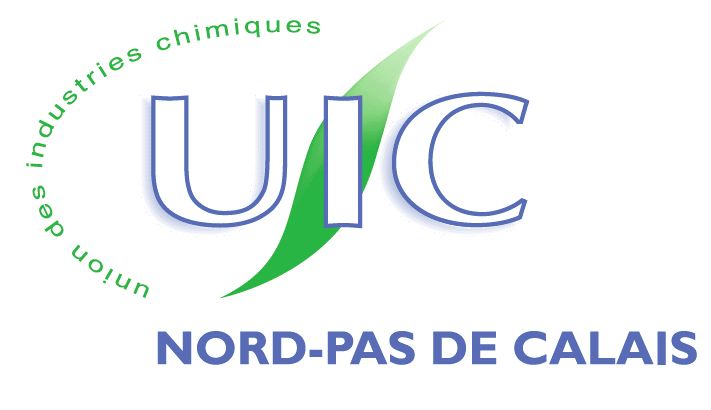 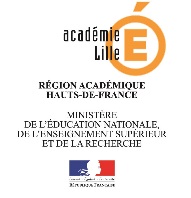 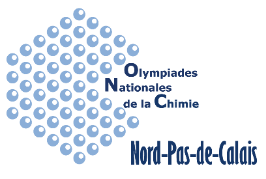 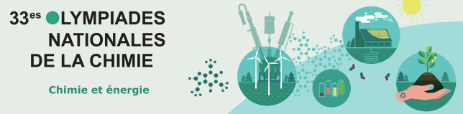 Merci de cliquer sur activer la modification (en haut à droite de l’écran) avant de remplir ce bulletin.33èmes Olympiades de la Chimie 2017et Concours académique Physique-Chimie Madame, Monsieur  	Organisme, Société ou Établissement scolaire  Fonction  	Mail 	  Assistera   	à la cérémonie de remise des prix et au cocktail qui suivra  N’assistera pas A l’Hôtel de ville – Place Aristide Briand 59400 CAMBRAIInscription par mail à contact@uic-npc.org ou fax  (03 20 99 46 79) Pour tout renseignement sur ces concours, s’adresser à :Philippe HÉRIN, USTL (Mail : ph_herin@yahoo.fr - Tél. 03 20 33 71 49 – Olympiades) ou Hervé ANCELET (Mail : herve.ancelet@ac-lille.fr - Tél. 06 81 33 18 46 – Concours collèges)